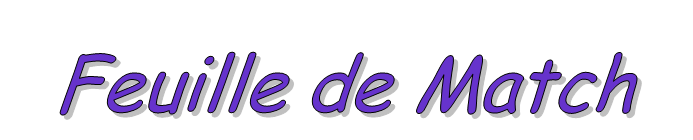 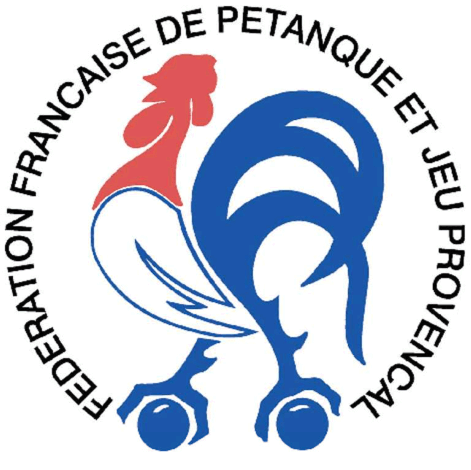 Composition des ÉquipesEn cas d’incident joindre un rapportORDRE des RENCONTRES & FEUILLE de RÉSULTATSValeur des parties: Tête à Tête = 2 pts / Doublette = 3 pts / Triplette = 5 ptsValeur des parties: Tête à Tête = 2 pts / Doublette = 3 pts / Triplette = 5 ptsValeur des parties: Tête à Tête = 2 pts / Doublette = 3 pts / Triplette = 5 ptsValeur des parties: Tête à Tête = 2 pts / Doublette = 3 pts / Triplette = 5 ptsValeur des parties: Tête à Tête = 2 pts / Doublette = 3 pts / Triplette = 5 ptsValeur des parties: Tête à Tête = 2 pts / Doublette = 3 pts / Triplette = 5 ptsValeur des parties: Tête à Tête = 2 pts / Doublette = 3 pts / Triplette = 5 ptsValeur des parties: Tête à Tête = 2 pts / Doublette = 3 pts / Triplette = 5 ptsValeur des parties: Tête à Tête = 2 pts / Doublette = 3 pts / Triplette = 5 ptsValeur des parties: Tête à Tête = 2 pts / Doublette = 3 pts / Triplette = 5 ptsValeur des parties: Tête à Tête = 2 pts / Doublette = 3 pts / Triplette = 5 ptsValeur des parties: Tête à Tête = 2 pts / Doublette = 3 pts / Triplette = 5 ptsValeur des parties: Tête à Tête = 2 pts / Doublette = 3 pts / Triplette = 5 ptsRESERVE   A   L’ARBITREComité – Région :Comité – Région :CD67 – GRAND ESTCD67 – GRAND ESTCD67 – GRAND ESTCD67 – GRAND ESTCD67 – GRAND ESTCD67 – GRAND ESTTour  :RESERVE   A   L’ARBITRERESERVE   A   L’ARBITREDate :/        /20…../        /20…..Lieu :Lieu :RESERVE   A   L’ARBITRERESERVE   A   L’ARBITREÉquipe  AÉquipe  AÉquipe  AÉquipe  AÉquipe  AÉquipé  BÉquipé  BÉquipé  BÉquipé  BRESERVE   A   L’ARBITRECapitaine Équipe AN° Licence :Capitaine Équipe BN° Licence :Nom :Nom :Nom :Nom :Prénom :Prénom :Prénom :Prénom :Équipe AÉquipe ACase n°1 grisée : FéminineCase n°1 grisée : FéminineCase n°1 grisée : FéminineCase n°1 grisée : FéminineCase n°1 grisée : FéminineÉquipe BÉquipe BNom - PrénomNom - PrénomN° LicenceNom - PrénomNom - PrénomN° Licence1122334455667788Équipe AÉquipe AÉquipe AÉquipe AÉquipe AÉquipe AcontrecontreÉquipe BÉquipe BÉquipe BÉquipe BÉquipe BÉquipe BTETE à TETENom - PrénomNom - PrénomNom - PrénomScorePtsNom - PrénomNom - PrénomNom - PrénomScorePtsTETE à TETE1contrecontre1TETE à TETE2contrecontre2TETE à TETE3contrecontre3TETE à TETE4contrecontre4TETE à TETE5contrecontre5TETE à TETE6contrecontre6TETE à TETES/TOTAL PTS S/TOTAL PTS S/TOTAL PTS S/TOTAL PTS S/TOTAL PTS S/TOTAL PTS S/TOTAL PTS S/TOTAL PTS S/TOTAL PTS S/TOTAL PTS DOUBLETTESNom - PrénomNom - PrénomNom - PrénomScorePtsNom - PrénomNom - PrénomNom - PrénomScorePtsDOUBLETTES1contrecontre1DOUBLETTES2contrecontre2DOUBLETTES1contrecontre1DOUBLETTES2contrecontre2DOUBLETTES1contrecontre1DOUBLETTES2contrecontre2DOUBLETTESJoueur remplacé n°1 :Joueur remplacé n°1 :Joueur remplacé n°1 :Joueur remplacé n°1 :Joueur remplacé n°1 :Joueur remplacé n°1 :Joueur remplacé n°1 :Joueur remplacé n°1 :Joueur remplacé n°1 :Joueur remplacé n°1 :Joueur remplacé n°1 :Joueur remplacé n°1 :DOUBLETTESJoueur remplaçant n°1 :Joueur remplaçant n°1 :Joueur remplaçant n°1 :Joueur remplaçant n°1 :Joueur remplaçant n°1 :Joueur remplaçant n°1 :Joueur remplaçant n°1 :Joueur remplaçant n°1 :Joueur remplaçant n°1 :Joueur remplaçant n°1 :Joueur remplaçant n°1 :Joueur remplaçant n°1 :DOUBLETTESJoueur remplacé n°2 :Joueur remplacé n°2 :Joueur remplacé n°2 :Joueur remplacé n°2 :Joueur remplacé n°2 :Joueur remplacé n°2 :Joueur remplacé n°2 :Joueur remplacé n°2 :Joueur remplacé n°2 :Joueur remplacé n°2 :Joueur remplacé n°2 :Joueur remplacé n°2 :DOUBLETTESJoueur remplaçant n°2 :Joueur remplaçant n°2 :Joueur remplaçant n°2 :Joueur remplaçant n°2 :Joueur remplaçant n°2 :Joueur remplaçant n°2 :Joueur remplaçant n°2 :Joueur remplaçant n°2 :Joueur remplaçant n°2 :Joueur remplaçant n°2 :Joueur remplaçant n°2 :Joueur remplaçant n°2 :DOUBLETTESS/TOTAL PTS S/TOTAL PTS S/TOTAL PTS S/TOTAL PTS S/TOTAL PTS S/TOTAL PTS S/TOTAL PTS S/TOTAL PTS S/TOTAL PTS S/TOTAL PTS TRIPLETTESNom - PrénomNom - PrénomNom - PrénomScorePtsNom - PrénomNom - PrénomNom - PrénomScorePtsTRIPLETTES1contrecontre1TRIPLETTES2contrecontre2TRIPLETTES3contrecontre3TRIPLETTES1contrecontre1TRIPLETTES2contrecontre2TRIPLETTES3contrecontre3TRIPLETTESJoueur remplacé n°1 :Joueur remplacé n°1 :Joueur remplacé n°1 :Joueur remplacé n°1 :Joueur remplacé n°1 :Joueur remplacé n°1 :Joueur remplacé n°1 :Joueur remplacé n°1 :Joueur remplacé n°1 :Joueur remplacé n°1 :Joueur remplacé n°1 :Joueur remplacé n°1 :TRIPLETTESJoueur remplaçant n°1 :Joueur remplaçant n°1 :Joueur remplaçant n°1 :Joueur remplaçant n°1 :Joueur remplaçant n°1 :Joueur remplaçant n°1 :Joueur remplaçant n°1 :Joueur remplaçant n°1 :Joueur remplaçant n°1 :Joueur remplaçant n°1 :Joueur remplaçant n°1 :Joueur remplaçant n°1 :TRIPLETTESJoueur remplacé n°2 :Joueur remplacé n°2 :Joueur remplacé n°2 :Joueur remplacé n°2 :Joueur remplacé n°2 :Joueur remplacé n°2 :Joueur remplacé n°2 :Joueur remplacé n°2 :Joueur remplacé n°2 :Joueur remplacé n°2 :Joueur remplacé n°2 :Joueur remplacé n°2 :TRIPLETTESJoueur remplaçant n°2 :Joueur remplaçant n°2 :Joueur remplaçant n°2 :Joueur remplaçant n°2 :Joueur remplaçant n°2 :Joueur remplaçant n°2 :Joueur remplaçant n°2 :Joueur remplaçant n°2 :Joueur remplaçant n°2 :Joueur remplaçant n°2 :Joueur remplaçant n°2 :Joueur remplaçant n°2 :TRIPLETTESS/TOTAL PTS S/TOTAL PTS S/TOTAL PTS S/TOTAL PTS S/TOTAL PTS S/TOTAL PTS S/TOTAL PTS S/TOTAL PTS S/TOTAL PTS S/TOTAL PTS Total Général Équipe A - PTS Total Général Équipe A - PTS Total Général Équipe A - PTS Total Général Équipe A - PTS Total Général Équipe A - PTS Total Général Équipe B - PTS Total Général Équipe B - PTS Total Général Équipe B - PTS Total Général Équipe B - PTS Total Général Équipe B - PTS Résultat rencontre :Résultat rencontre :Résultat rencontre :□ Victoire équipe A□ Victoire équipe A□ Victoire équipe A□ Victoire équipe A□ Victoire équipe B□ Victoire équipe B□ Victoire équipe B□ Victoire équipe BSignature Capitaine Équipe ASignature Capitaine Équipe ASignature Capitaine Équipe ANom – Prénom & Signature de l’ArbitreNom – Prénom & Signature de l’ArbitreNom – Prénom & Signature de l’ArbitreNom – Prénom & Signature de l’ArbitreNom – Prénom & Signature de l’ArbitreNom – Prénom & Signature de l’ArbitreNom – Prénom & Signature de l’ArbitreNom – Prénom & Signature de l’ArbitreNom – Prénom & Signature de l’ArbitreSignature Capitaine Équipe BSignature Capitaine Équipe BSignature Capitaine Équipe B